Ch-1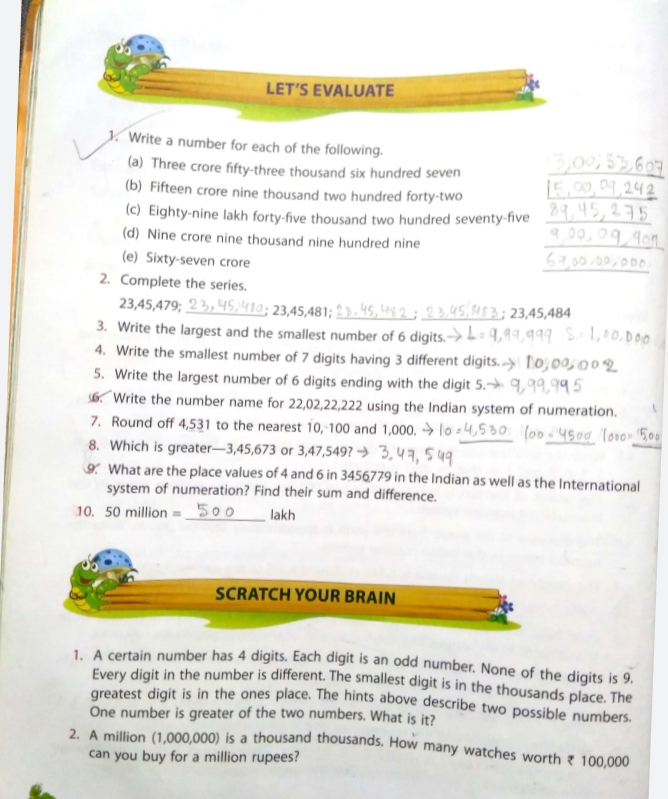 Ch-2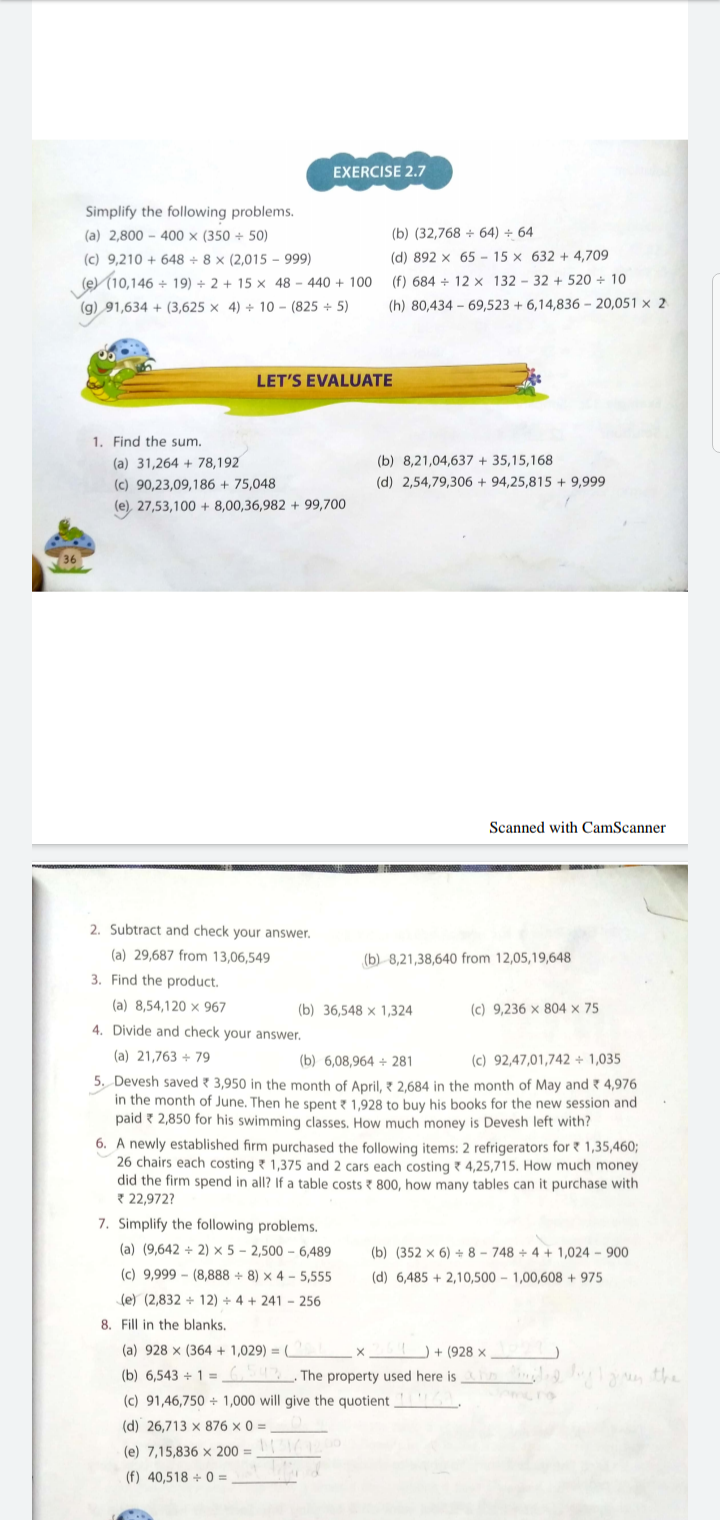 